Défi artistiqueDes fleurs en volumeMS GSDu 15 au 19 juinPour ce défi, vous trouverez : En page 2, une feuille pour le découpage des bandesEn page 3, le modèle.Marche à suivre : Découper des bandes fines dans du papier.Coller une extrémité en partant d’un point central.Coller plusieurs bandes à partir de ce même point.Replier chaque bande et coller l’autre extrémité sur le centre de la fleurPour le centre de la fleur, coller une gommette ou un rond de papier de couleur.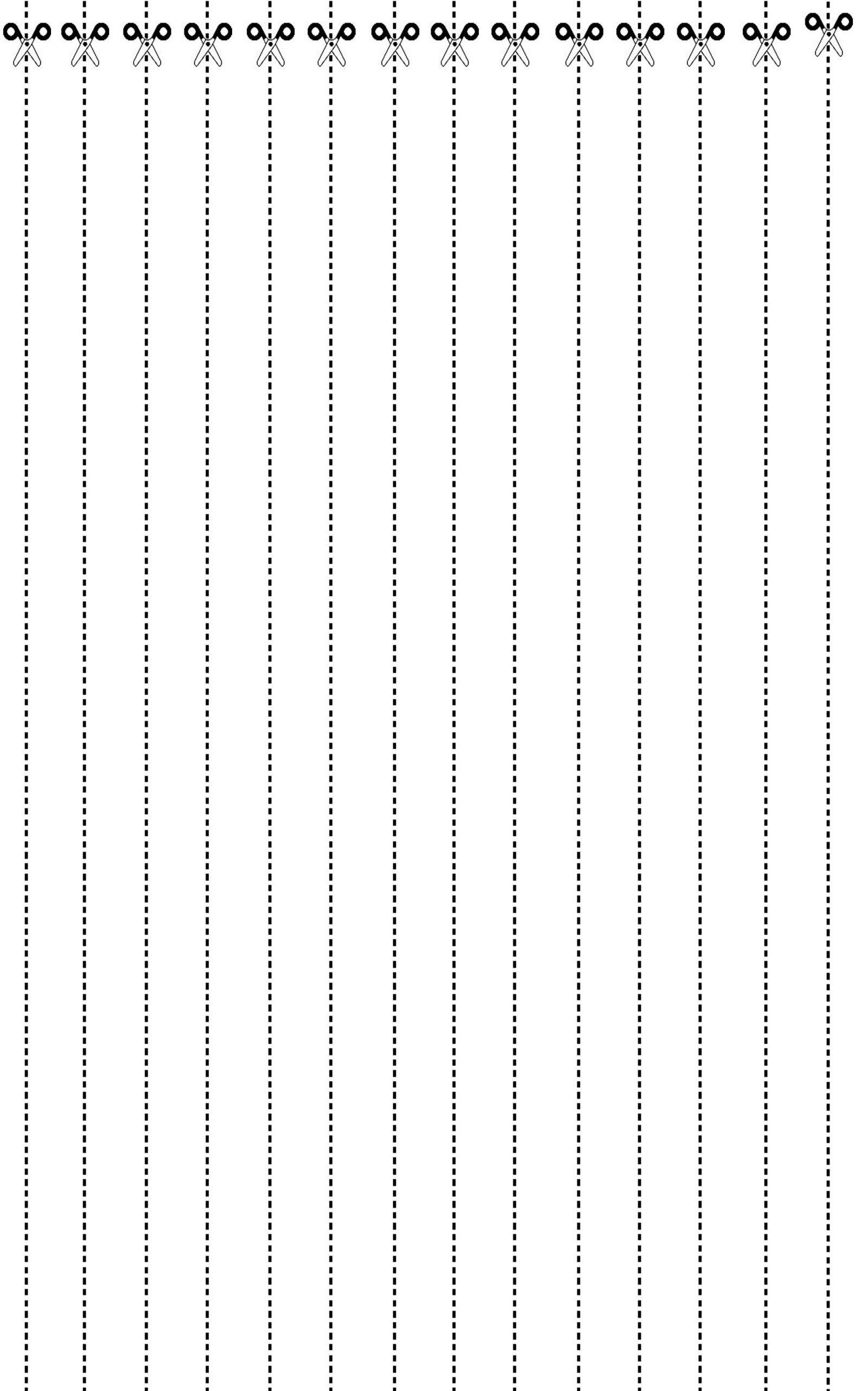 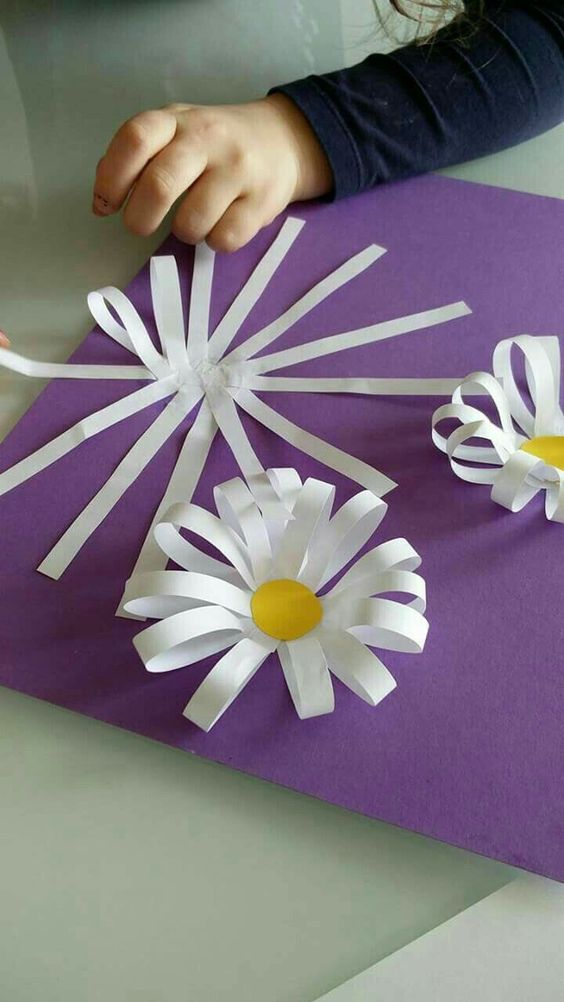 